Тақырып: Электрондық кестеде деректер базасын құруТақырып: Электрондық кестеде деректер базасын құруМектеп: №5 ЖББОММектеп: №5 ЖББОММектеп: №5 ЖББОМКүні: Күні: Мұғалімнің аты-жөні: Игибаева М.С.Мұғалімнің аты-жөні: Игибаева М.С.Мұғалімнің аты-жөні: Игибаева М.С.Сынып: 9Сынып: 9Қатысқандар саны:Қатыспағандар саны:Қатыспағандар саны:Оқу мақсаттарыОқу мақсаттары9.2.2.2 - электронды кестеде деректер базасын құру.9.2.2.2 - электронды кестеде деректер базасын құру.9.2.2.2 - электронды кестеде деректер базасын құру.Сабақ мақсаттарыСабақ мақсаттарыБарлық оқушылар үшін:Электронды кесте, дерекқор ұғымын анықтау.Барлық оқушылар үшін:Электронды кесте, дерекқор ұғымын анықтау.Барлық оқушылар үшін:Электронды кесте, дерекқор ұғымын анықтау.Сабақ мақсаттарыСабақ мақсаттарыКөптеген оқушылар үшін:Электронды кестені деректер базасы ретінде қолдану.Көптеген оқушылар үшін:Электронды кестені деректер базасы ретінде қолдану.Көптеген оқушылар үшін:Электронды кестені деректер базасы ретінде қолдану.Сабақ мақсаттарыСабақ мақсаттарыКейбір оқушылар үшін:Электронды кестеде деректер базасы құрылымының қажеттілігін түсіндіру.Кейбір оқушылар үшін:Электронды кестеде деректер базасы құрылымының қажеттілігін түсіндіру.Кейбір оқушылар үшін:Электронды кестеде деректер базасы құрылымының қажеттілігін түсіндіру.Бағалау критерийіБағалау критерийіЭлектронды кесте, дерекқор ұғымын анықтайды.Электронды кестені деректер базасы ретінде қолданады.Электронды кестеде деректер базасы құрылымының қажеттілігін түсіндіреді.Электронды кесте, дерекқор ұғымын анықтайды.Электронды кестені деректер базасы ретінде қолданады.Электронды кестеде деректер базасы құрылымының қажеттілігін түсіндіреді.Электронды кесте, дерекқор ұғымын анықтайды.Электронды кестені деректер базасы ретінде қолданады.Электронды кестеде деректер базасы құрылымының қажеттілігін түсіндіреді.Құндылықтарға баулуҚұндылықтарға баулу«Мәңгілік ел» идеясының құндылықтарын жүзеге асыру. Топта бірлесіп жұмыс жасау, бір-бірлерінің пікірлерін тыңдау, сыйлау.«Мәңгілік ел» идеясының құндылықтарын жүзеге асыру. Топта бірлесіп жұмыс жасау, бір-бірлерінің пікірлерін тыңдау, сыйлау.«Мәңгілік ел» идеясының құндылықтарын жүзеге асыру. Топта бірлесіп жұмыс жасау, бір-бірлерінің пікірлерін тыңдау, сыйлау.Тілдік мақсаттарТілдік мақсаттарПәндік лексика және терминология:Электронды кесте-электронная таблица-electronic spreadsheet, ұяшық-ячейка-cell, сан-число-number, формула-formula, жазба- запись-recording, өріс-поля-field, жұмыс парағы-рабочий лист- worksheet, функция- function, форма-form, тізім-список-list, ауқым- диапазон-range.Пәндік лексика және терминология:Электронды кесте-электронная таблица-electronic spreadsheet, ұяшық-ячейка-cell, сан-число-number, формула-formula, жазба- запись-recording, өріс-поля-field, жұмыс парағы-рабочий лист- worksheet, функция- function, форма-form, тізім-список-list, ауқым- диапазон-range.Пәндік лексика және терминология:Электронды кесте-электронная таблица-electronic spreadsheet, ұяшық-ячейка-cell, сан-число-number, формула-formula, жазба- запись-recording, өріс-поля-field, жұмыс парағы-рабочий лист- worksheet, функция- function, форма-form, тізім-список-list, ауқым- диапазон-range.Тілдік мақсаттарТілдік мақсаттарДиалог/жазбаша жұмысқа қажетті пайдалы фразалар топтамасыЕхсel кестелік процессорында ұяшықтармен жұмыс жасаудың қандай өзіндік ерекшеліктері бар? Есіңе түсір. Әңгімеле.Кестелік процессордағы қарапайым дерекқорға не жатуы мүмкін?Ехсel-дің қандай ерекшеліктері үшін оны дерекқор ретінде пайдалануды тиімді деп санайды?Диалог/жазбаша жұмысқа қажетті пайдалы фразалар топтамасыЕхсel кестелік процессорында ұяшықтармен жұмыс жасаудың қандай өзіндік ерекшеліктері бар? Есіңе түсір. Әңгімеле.Кестелік процессордағы қарапайым дерекқорға не жатуы мүмкін?Ехсel-дің қандай ерекшеліктері үшін оны дерекқор ретінде пайдалануды тиімді деп санайды?Диалог/жазбаша жұмысқа қажетті пайдалы фразалар топтамасыЕхсel кестелік процессорында ұяшықтармен жұмыс жасаудың қандай өзіндік ерекшеліктері бар? Есіңе түсір. Әңгімеле.Кестелік процессордағы қарапайым дерекқорға не жатуы мүмкін?Ехсel-дің қандай ерекшеліктері үшін оны дерекқор ретінде пайдалануды тиімді деп санайды?Тілдік мақсаттарТілдік мақсаттарЖазу:Электронды кестеде қатарлар мен бағандардың аталуын жазыңдар. Электронды кесте жұмыс парағын деректер базасы ретінде қолдануға қойылатын талаптарды жазыңдар.Жазу:Электронды кестеде қатарлар мен бағандардың аталуын жазыңдар. Электронды кесте жұмыс парағын деректер базасы ретінде қолдануға қойылатын талаптарды жазыңдар.Жазу:Электронды кестеде қатарлар мен бағандардың аталуын жазыңдар. Электронды кесте жұмыс парағын деректер базасы ретінде қолдануға қойылатын талаптарды жазыңдар.Пәнаралық байланысПәнаралық байланысМатематикалық амалдар, ағылшын, орыс тіліндегі сөздер қолданылады.Математикалық амалдар, ағылшын, орыс тіліндегі сөздер қолданылады.Математикалық амалдар, ағылшын, орыс тіліндегі сөздер қолданылады.Тірек білім, білік,дағдыларТірек білім, білік,дағдыларЭлектронды кесте, электронды кестеде деректер базасын құру.Электронды кесте, электронды кестеде деректер базасын құру.Электронды кесте, электронды кестеде деректер базасын құру.ЖоспарЖоспарЖоспарЖоспарЖоспарСабақ кезеңдеріЖоспарланған іс-әрекетЖоспарланған іс-әрекетЖоспарланған іс-әрекетҚосымша ресурстарБасталуы3 мин6 минҰйымдастыру кезеңі.Оқушылармен амандасу. Сыныпта жағымды ахуал орнату үшін  оқушыларға бүгінгі сабаққа сәттілік тілеймін. «Өз орныңды тап» әдісі бойынша топқа бөлу арқылы  өткен білімін еске түсіру үшін оқушыларға қима  қағаздарды таңдау арқылы топқа бөліне. І топ - Деректер базасы ІІ топ – MS Excel Өткен тақырыпты пысықтау үшін семантикалық картамен жұмыс.  Ауызша мадақтау, ынталандыруҰйымдастыру кезеңі.Оқушылармен амандасу. Сыныпта жағымды ахуал орнату үшін  оқушыларға бүгінгі сабаққа сәттілік тілеймін. «Өз орныңды тап» әдісі бойынша топқа бөлу арқылы  өткен білімін еске түсіру үшін оқушыларға қима  қағаздарды таңдау арқылы топқа бөліне. І топ - Деректер базасы ІІ топ – MS Excel Өткен тақырыпты пысықтау үшін семантикалық картамен жұмыс.  Ауызша мадақтау, ынталандыруҰйымдастыру кезеңі.Оқушылармен амандасу. Сыныпта жағымды ахуал орнату үшін  оқушыларға бүгінгі сабаққа сәттілік тілеймін. «Өз орныңды тап» әдісі бойынша топқа бөлу арқылы  өткен білімін еске түсіру үшін оқушыларға қима  қағаздарды таңдау арқылы топқа бөліне. І топ - Деректер базасы ІІ топ – MS Excel Өткен тақырыпты пысықтау үшін семантикалық картамен жұмыс.  Ауызша мадақтау, ынталандыруНегізгі бөлім 3 мин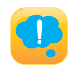 8 мин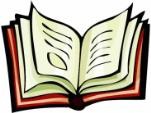 5 мин8 мин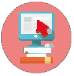 Миға шабуыл сұрақтарымен жұмыс жасауЖасырын сөзді тауып жаңа сабақтың тақырыбын ашамыз.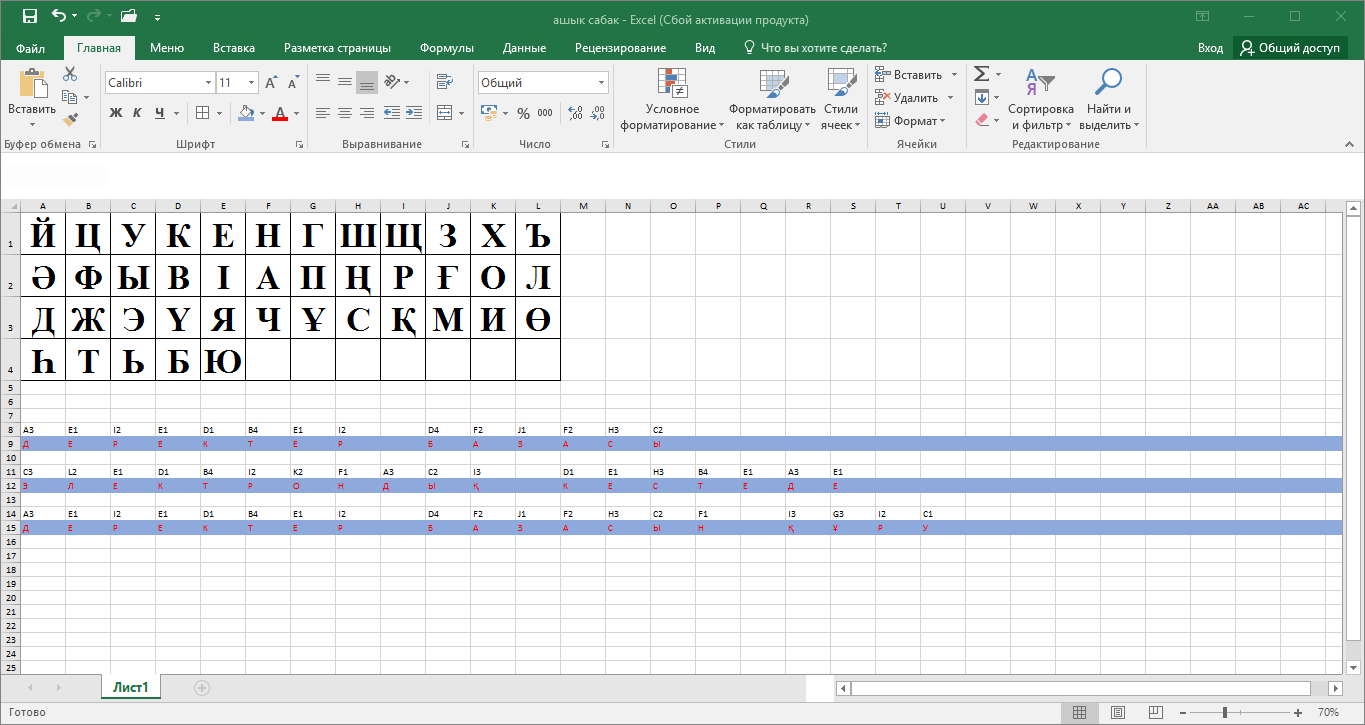 «Серпілген сауал» әдісі бойынша тақырыпты ашу.Мақсаты: Бүгінгі сабақ тақырыбын ашу.Проблемалық ахуалды туғызу арқылы сабақтың тақырыбы ашылады (ашық сұрақтар):Мәліметтер қорын қайда құрамыз?Мәліметтер қорын қай түрде бейнелейді? Кесте неше өлшемді болады?Екі өлшемді кесте қандай жазбалардан тұрады?Өрістің  жиынтығы  нені құрайды?Жаңа ақпаратпен танысу. Әдістемелікте берілген сұрақтарға жеке, топта, ұжымда жауап береді. Мұғалім жаңа материалды түсіндіреді.Білім ленд русурсыhttps://bilimland.kz/kk/courses/informatika-kk/9-synyp/lesson/kestelik-proczessor-komegimen-derekqor-dajyndau  Постермен мен жұмыс Стикерге оқушылар сұрақ жазып, топтар бір-бірімен алмасады.Компьютермен жұмысМектеп кітпапханашысы ретінде «100 кітап жобасы» аясында 100 кітап тізіміне сұрыпталған қазақ көркем әдебиеті мен әлем классикалық әдебиетінің деректер базасын құруға көмектес. Төмендегі кесте бойынша осы тізімге лайық деп тапқан 10 кітаптың тізімін Форма көмегімен енгізіп (4-сурет),«100 кітап» атауымен деректер қорын құрып, сақта.Оқушылардың жұмыстарын смайликтер арқылы бағалау.Миға шабуыл сұрақтарымен жұмыс жасауЖасырын сөзді тауып жаңа сабақтың тақырыбын ашамыз.«Серпілген сауал» әдісі бойынша тақырыпты ашу.Мақсаты: Бүгінгі сабақ тақырыбын ашу.Проблемалық ахуалды туғызу арқылы сабақтың тақырыбы ашылады (ашық сұрақтар):Мәліметтер қорын қайда құрамыз?Мәліметтер қорын қай түрде бейнелейді? Кесте неше өлшемді болады?Екі өлшемді кесте қандай жазбалардан тұрады?Өрістің  жиынтығы  нені құрайды?Жаңа ақпаратпен танысу. Әдістемелікте берілген сұрақтарға жеке, топта, ұжымда жауап береді. Мұғалім жаңа материалды түсіндіреді.Білім ленд русурсыhttps://bilimland.kz/kk/courses/informatika-kk/9-synyp/lesson/kestelik-proczessor-komegimen-derekqor-dajyndau  Постермен мен жұмыс Стикерге оқушылар сұрақ жазып, топтар бір-бірімен алмасады.Компьютермен жұмысМектеп кітпапханашысы ретінде «100 кітап жобасы» аясында 100 кітап тізіміне сұрыпталған қазақ көркем әдебиеті мен әлем классикалық әдебиетінің деректер базасын құруға көмектес. Төмендегі кесте бойынша осы тізімге лайық деп тапқан 10 кітаптың тізімін Форма көмегімен енгізіп (4-сурет),«100 кітап» атауымен деректер қорын құрып, сақта.Оқушылардың жұмыстарын смайликтер арқылы бағалау.Миға шабуыл сұрақтарымен жұмыс жасауЖасырын сөзді тауып жаңа сабақтың тақырыбын ашамыз.«Серпілген сауал» әдісі бойынша тақырыпты ашу.Мақсаты: Бүгінгі сабақ тақырыбын ашу.Проблемалық ахуалды туғызу арқылы сабақтың тақырыбы ашылады (ашық сұрақтар):Мәліметтер қорын қайда құрамыз?Мәліметтер қорын қай түрде бейнелейді? Кесте неше өлшемді болады?Екі өлшемді кесте қандай жазбалардан тұрады?Өрістің  жиынтығы  нені құрайды?Жаңа ақпаратпен танысу. Әдістемелікте берілген сұрақтарға жеке, топта, ұжымда жауап береді. Мұғалім жаңа материалды түсіндіреді.Білім ленд русурсыhttps://bilimland.kz/kk/courses/informatika-kk/9-synyp/lesson/kestelik-proczessor-komegimen-derekqor-dajyndau  Постермен мен жұмыс Стикерге оқушылар сұрақ жазып, топтар бір-бірімен алмасады.Компьютермен жұмысМектеп кітпапханашысы ретінде «100 кітап жобасы» аясында 100 кітап тізіміне сұрыпталған қазақ көркем әдебиеті мен әлем классикалық әдебиетінің деректер базасын құруға көмектес. Төмендегі кесте бойынша осы тізімге лайық деп тапқан 10 кітаптың тізімін Форма көмегімен енгізіп (4-сурет),«100 кітап» атауымен деректер қорын құрып, сақта.Оқушылардың жұмыстарын смайликтер арқылы бағалау.ОқулықНегізгі бөлім 3 мин8 мин5 мин8 минМиға шабуыл сұрақтарымен жұмыс жасауЖасырын сөзді тауып жаңа сабақтың тақырыбын ашамыз.«Серпілген сауал» әдісі бойынша тақырыпты ашу.Мақсаты: Бүгінгі сабақ тақырыбын ашу.Проблемалық ахуалды туғызу арқылы сабақтың тақырыбы ашылады (ашық сұрақтар):Мәліметтер қорын қайда құрамыз?Мәліметтер қорын қай түрде бейнелейді? Кесте неше өлшемді болады?Екі өлшемді кесте қандай жазбалардан тұрады?Өрістің  жиынтығы  нені құрайды?Жаңа ақпаратпен танысу. Әдістемелікте берілген сұрақтарға жеке, топта, ұжымда жауап береді. Мұғалім жаңа материалды түсіндіреді.Білім ленд русурсыhttps://bilimland.kz/kk/courses/informatika-kk/9-synyp/lesson/kestelik-proczessor-komegimen-derekqor-dajyndau  Постермен мен жұмыс Стикерге оқушылар сұрақ жазып, топтар бір-бірімен алмасады.Компьютермен жұмысМектеп кітпапханашысы ретінде «100 кітап жобасы» аясында 100 кітап тізіміне сұрыпталған қазақ көркем әдебиеті мен әлем классикалық әдебиетінің деректер базасын құруға көмектес. Төмендегі кесте бойынша осы тізімге лайық деп тапқан 10 кітаптың тізімін Форма көмегімен енгізіп (4-сурет),«100 кітап» атауымен деректер қорын құрып, сақта.Оқушылардың жұмыстарын смайликтер арқылы бағалау.Миға шабуыл сұрақтарымен жұмыс жасауЖасырын сөзді тауып жаңа сабақтың тақырыбын ашамыз.«Серпілген сауал» әдісі бойынша тақырыпты ашу.Мақсаты: Бүгінгі сабақ тақырыбын ашу.Проблемалық ахуалды туғызу арқылы сабақтың тақырыбы ашылады (ашық сұрақтар):Мәліметтер қорын қайда құрамыз?Мәліметтер қорын қай түрде бейнелейді? Кесте неше өлшемді болады?Екі өлшемді кесте қандай жазбалардан тұрады?Өрістің  жиынтығы  нені құрайды?Жаңа ақпаратпен танысу. Әдістемелікте берілген сұрақтарға жеке, топта, ұжымда жауап береді. Мұғалім жаңа материалды түсіндіреді.Білім ленд русурсыhttps://bilimland.kz/kk/courses/informatika-kk/9-synyp/lesson/kestelik-proczessor-komegimen-derekqor-dajyndau  Постермен мен жұмыс Стикерге оқушылар сұрақ жазып, топтар бір-бірімен алмасады.Компьютермен жұмысМектеп кітпапханашысы ретінде «100 кітап жобасы» аясында 100 кітап тізіміне сұрыпталған қазақ көркем әдебиеті мен әлем классикалық әдебиетінің деректер базасын құруға көмектес. Төмендегі кесте бойынша осы тізімге лайық деп тапқан 10 кітаптың тізімін Форма көмегімен енгізіп (4-сурет),«100 кітап» атауымен деректер қорын құрып, сақта.Оқушылардың жұмыстарын смайликтер арқылы бағалау.Миға шабуыл сұрақтарымен жұмыс жасауЖасырын сөзді тауып жаңа сабақтың тақырыбын ашамыз.«Серпілген сауал» әдісі бойынша тақырыпты ашу.Мақсаты: Бүгінгі сабақ тақырыбын ашу.Проблемалық ахуалды туғызу арқылы сабақтың тақырыбы ашылады (ашық сұрақтар):Мәліметтер қорын қайда құрамыз?Мәліметтер қорын қай түрде бейнелейді? Кесте неше өлшемді болады?Екі өлшемді кесте қандай жазбалардан тұрады?Өрістің  жиынтығы  нені құрайды?Жаңа ақпаратпен танысу. Әдістемелікте берілген сұрақтарға жеке, топта, ұжымда жауап береді. Мұғалім жаңа материалды түсіндіреді.Білім ленд русурсыhttps://bilimland.kz/kk/courses/informatika-kk/9-synyp/lesson/kestelik-proczessor-komegimen-derekqor-dajyndau  Постермен мен жұмыс Стикерге оқушылар сұрақ жазып, топтар бір-бірімен алмасады.Компьютермен жұмысМектеп кітпапханашысы ретінде «100 кітап жобасы» аясында 100 кітап тізіміне сұрыпталған қазақ көркем әдебиеті мен әлем классикалық әдебиетінің деректер базасын құруға көмектес. Төмендегі кесте бойынша осы тізімге лайық деп тапқан 10 кітаптың тізімін Форма көмегімен енгізіп (4-сурет),«100 кітап» атауымен деректер қорын құрып, сақта.Оқушылардың жұмыстарын смайликтер арқылы бағалау.  Оқулық СтикерКомпьютерСмайликтерАяқталуы7 мин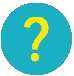 Рефлексия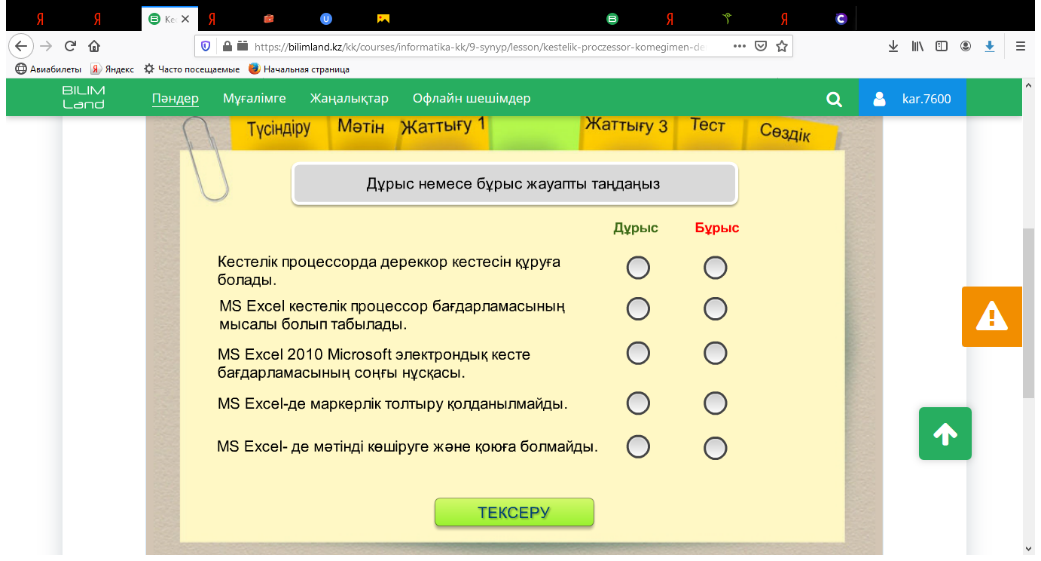 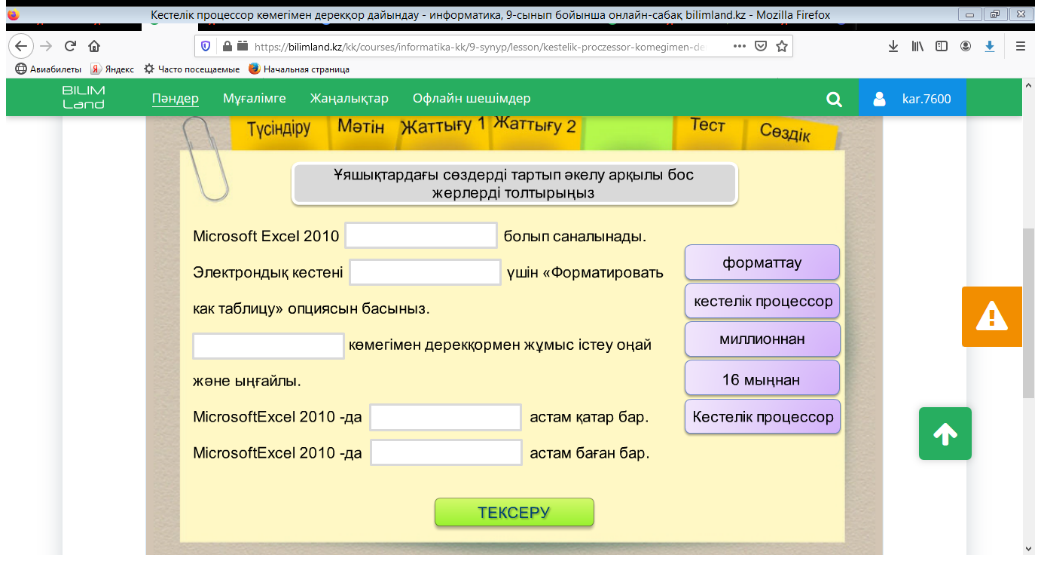  «Бес саусақ» әдісі. 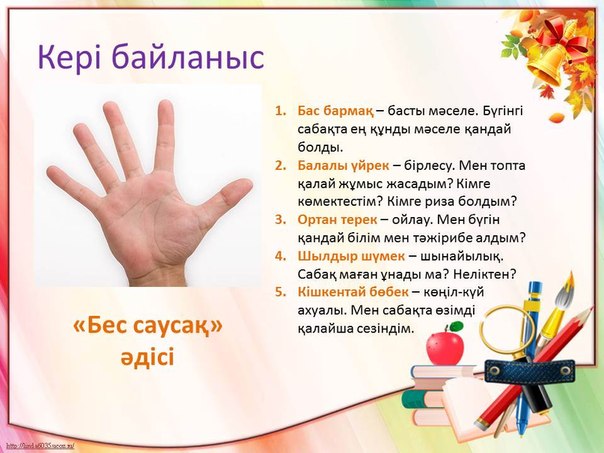  «Бес саусақ» әдісі.  «Бес саусақ» әдісі. ОқулықҮйге тап- сырма 1 мин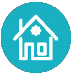 